Колесников Николай Васильевич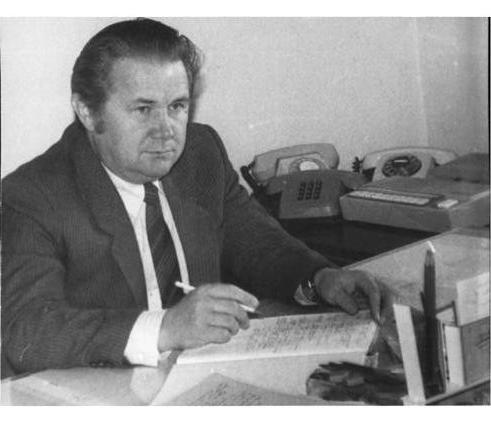 Родился 19 декабря 1937 года в г. Нижнеудинске Иркутской области. В 1958 году с отличием окончил Благовещенский геологоразведочный техникум по профессии «Геологоразведка рудных месторождений». В этом же году начал работу на комбинате «Сихали» (ныне ОАО «ГМК «Дальполиметалл»). Работал в должности старшего бурового рабочего, сменного мастера, старшего техника-геолога. С 1958 по 1960 год проходил службу в армии. После демобилизации работал в цехе Промразведки комбината «Сихали», затем был переведен в Приморское рудоуправление (п. Краснореченск) на рудник «Приморский» подземным геологом. С 1966 года работал в Краснореченской ГРП (геологоразведочной партии) Краснореченского горно-обогатительного комбината (в настоящее время комбинат не существует) в должности руководителя тематической группы, старшего геолога партии. В 1968 году заочно окончил Дальневосточный политехнический институт (г. Владивосток) по специальности «Горный инженер-геолог». С 1970 года работал главным геологом, начальником Краснореченской геологоразведочной партии. Как руководитель геологической службы многое сделал для совершенствования геологоразведочных работ и создания устойчивой рудно-сырьевой базы рудника. В 1974-1985 годах Н.В. Колесников работал секретарем парткома партийной организации Дальневосточного горно-металлургического комбината им. Ленина (ОАО «ГМК «Дальполиметалл»), там же с 1985 по 1990 год работал заместителем директора по кадрам и воспитательной работе. С 1991 по 1994 год работал помощником президента Приморской горнорудной компании «Восток» по кадрам. С 1995 года находится на пенсии. Имеет печатные работы по геологии месторождений района. Награжден юбилейной медалью «За доблестный труд» (.), орденом Дружбы народов (.). В 2000 году был награжден юбилейной медалью «За заслуги в разведке недр Приморского края».Николай Васильевич является членом краеведческого клуба «Тетюхе» (с .). Член Приморского генеалогического клуба «Родовед». С 2006 года является действительным членом Русского Географического Общества. Активно занимается научно-исследовательской работой по вопросам истории района и истории разведки месторождений полезных ископаемых. Более 100 его краеведческих статей опубликованы на страницах газет «Трудовое слово» и «Дальполиметалл» (предыдущее название - «Дальнегорский металлург»). Материалы печатаются под рубриками «Связь фамилий - связь времен», «Кратко о переселенцах», «Исторические миниатюры», «История района в судьбах», «Они были первыми», «Родники нашей памяти», «Они живут среди нас», «История предприятия». К 60-летию Победы в Великой Отечественной войне в рубрике «Однополчане» печатались статьи Колесникова о ветеранах войны.Большое внимание Н.В. Колесников уделяет исследованию родственных связей первых переселенцев района. Подготовил материалы по родословным старожилов Ольгинского района (есть печатные работы), поселений Лидовка, Монастырка, Эстонка, Бринеровка, Мономахово, Тетюхе (Дальнегорск).Им подготовлены 4 работы по истории «ОАО «ГМК «Дальполиметалл», сборники «На пути к добрососедству (японцы в Тетюхе)», «Вспомните о них...», «О легендарном катере «Рында»», Имеет около 327-и исследовательских работ (рукописных), из них 56 за 2004-2008 годы были опубликованы в СМИ.Николай Васильевич является автором ряда очерков в книге «Дальнегорск: очерки по географии и истории», выпущенной в 2007 году. Активно участвует в экспедиционных поездках на интересные для краеведов территории района. По результатам путешествий в 1997-2007 годах подготовил сборник «Короткие путешествия».Н.В. Колесников много времени уделяет работе в редакционной коллегии клуба «Тетюхе», участвует в редактировании материалов членов клуба, готовящихся к печати.20 декабря 2007 года за вклад в организацию краеведческого движения, изучение и сохранение исторического наследия Дальнегорска, разработку и успешную реализацию программ по патриотическому воспитанию детей и молодежи Николай Васильевич Колесников был награжден Почетной грамотой Законодательного собрания Приморского края.Страницы истории Дальнегорского городского округаПубликации в сборникахДальнегорск: Очерки по географии и истории / Отв. ред. Н.В.Колесников, ред.-сост. В.А.Татарников, Н.В.Булавко, Т.А.Тютькина. – Дальнегорск, 2007.Из содерж.:Административное устройство и географическое положение. –С.5-7; Рельеф. – С.8-10; Реки и озера/Соавт.:Н.А.Носенко. – С.18-21; Климат. – С.22-23;Охраняемые природные территории/ Соавт.:В.В. Берлизов,Н.В. Булавко. – С.63-67; Красоты дальнегорских недр / Соавт.:Н.В. Булавко. – С.77-85; История заселения и административного формирования района. – С.98-104; Тетюхе до 1941 года.-С.105—141; Тетюхе в годы войны.- С.142-150; Социально- экономическое развитие района (1945- 1990 гг.).- С.151-171; По пути реформ: [о социально- экономическом развитии района с . по 2004 гг.].–С.172-181 Тетюхинские чтения –2006.: мат.краевед. науч-практ.конф., посвящ. 100-летию экспедиции В.К. Арсеньева (.)/ред.: Н.В. Колесников, Т.А.Тютькина. - Дальнегорск, 2007. – 128 с.Из содерж.: История Монастырки: [о древних поселениях, археологических памятниках, расположенных в долине реки Монастырки (Дальнегорский район)]. - С. 59-67; К истории образования п. Мономахово. (Желтяк): [об истории села и родословной семьи Желтяк - первопоселенцев  с. Мономахово].–С.67–76.Легендарный катер «Рында» в прошлом и настоящем Дальнегорского городского округа (историко-краеведческий очерк и документально-справочные материалы) / Соавт.: Д.А. Литошенко // Научные труды, записки, исследования института социально-политических проблем управления. – Владивосток, 2007. – С.129-161.О катере «Рында», который активно участвовал в борьбе тетюхинских партизан в годы гражданской войны и интервенции в Приморье (1919 – .г.)]С любовью к малой родине: сб. мат., посвящ. 10 – летию образования краевед. клуба «Тетюхе»(1997)/сост.: В.А. Татарников, Н.В. Колесников). –Дальнегорск, 2009. – 90 с.Из содерж.: Урочище Каменные Ворота: [об экспедициях членов клуба «Тетюхе» 1997г.,  . в урочище Каменные Ворота, где находится уникальный археологический памятник  -  пещера Чертовы Ворота.].- С. 38 – 42;Бохайское олово:[гипотеза о местах добычи бохайцами оловянных руд в Дальнегорском районе и путях их транспортировки к морским базам( портам)].- С.43 – 49;О наших авторах / Соавт.: Т.А. Тютькина: [о членах клуба «Тетюхе»: В.А. Татарникове, Н.В. Колесникове, Н.В. Булавко, Т.А. Тютькиной, Т.Г.Филипповой, К.И. Богацкой, В.В. Берлизове, Н.А. Носенко, А.В. Иванченко]. – С.82-88Публикации в периодической печати:Первыми здесь побывали геологи // Трудовое слово. - 2000. – 1 апр.;8 апр.О древних выработках рудных месторождений на территории Ольга – Тетюхинского (Дальнегорского) района, об истории развития поисково-разведочных работ, о вкладе в развитие геологии Г.Т.Ваганова, В.Г. Борисова, Ю.П. Кошманова Родники нашей памяти // Трудовое слово. - 2001. – 5 мая;8 сент.;9 окт.; 2002. – 2 марта;4 апр.Исторические  миниатюры о дореволюционнойисторииТетюхинского района.Тайна горы Сахарная Голова // Трудовое слово. – 2002. –4 апр.О древнейшем серебряном  руднике на известняковом горном массиве Сахарная голова (Дальнегорский район, расположен между рекой Нежданкой и ключом Тигровым)Золотая тропа: // Трудовое слово. - 2002. – 27 апр.О существовании в бохайский период, так называемых, «золотых троп», по которым двигались старатели, добывавшие золотоОни были первыми // Трудовое слово. - 2003. – 5 авг.; 7 авг.О поселении Эстонском, в . возникшем на территории района Кратко об истории развития Тетюхинского района // Трудовое слово. - 2003. – 6 сент.;9 сент.;13 сент.;23 сент.Об истории района с 1907 по .г.История заселения и административного формирования Дальнегорского района // Трудовое слово. - 2004. – 11 сент.Об образовании населенных пунктов,административных изменениях и численности жителей района  с 1860 по .г.Это была наша жизнь // Трудовое слово. - 2005. – 30 июля.Особытиях истории п. Тетюхе в довоенное и послевоенное время(строительство узкоколейки, парка отдыха и пр.).Автор использует воспоминания старожила Дальнегорска (Тетюхе) Вениамина Сигизмундовича Багровского.Ущелье «Золотой рудник» // Трудовое слово. - 2006. – 1 апр.О старых горных выработкахв долине реки Кривой (Дальнегорский район), где в бохайский период находился рудник по добыче золота.Старая фотография // Трудовое слово.- 2007. – 19 июня.Озапечатленных на фотографии работниках из числа партийно-профсоюзного актива, принимавших участие в приемке комбината «Сихали» от английских концессионеров 2 октября . в п. Тетюхе, в т.ч. о Михаиле  Михайловиче Кокшенове, первом директоре.О легендарном катере «Рында» // Трудовое слово. –2007. – 4 авг.О судьбе катера, активно участвовавшего в борьбе партизан Тетюхе, в годы гражданской войны и интервенции в ПриморьеЯпонцы в Тетюхе // Трудовое слово. - 2007. – 25 авг.Об японских военнопленных в Тетюхе 1945 - .г., расположенных на территории Дальнегорского района лагерях для военнопленных.50 лет назад// Трудовое слово. - 2008. – 5 апр.Об истории геологии Тетюхинского района: геологах, проложивших дорогу к кладовым недр района - Олеге Александровиче Гвоздицком, Владимире Федоровиче Саункине, Константине Николаевиче Каныгине и др.Исторические миниатюры о Дальнегорске //Видал.– Дальнегорск, 2008. –28 июня.Об истории микрорайона Горелое (с 1911по . – поселение Верховье)Из истории Монастырки // Видал. –Дальнегорск, 2008. –18 сент.О древних поселениях, археологических памятниках, расположенных в долине реки Монастырки (Дальнегорский район)Освоение Горбуши. Из истории Тетюхе// Трудовое слово. - 2008. – 25 сент.; 27 сент.Об историиосвоения долины реки Горбуши с 1907 по1960г.г.Переселенцы осваивали северные районы // Трудовое слово. - 2008. – 16 окт.Отрывок из работы «Этапы заселения и формирования административных единиц»Из истории Монастырки: // Видал. – Дальнегорск, 2009. – 12 марта. – С.12.Об археологических памятниках добохайского, бохайского периодов в долине р. Монастырки.Боевой 1919-й // Трудовое слово. – 2009. – 9 апр. – С.15.; 16 апр. – С. 15.Об истории партизанского движения в Тетюхе, его руководителях: партизанах-тетюхинцах: командире Красной гвардии Иване Филипповиче Москалюке, председателе рудкома, члене ВРК, руководителе подполья и восстания в феврале . Сергее Васильевиче Архипове, командире партизанского отряда Вячеславе Евстафьевиче Сержанте.Неопубликованные материалы:Из истории Бринеровки/сост., комп. набор, верстка Н. Колесникова. –Дальнегорск, 2009.-50 с.– Формат А5. – Неопубл.– Хранение: ЦГБ им.К.И. Богацкой.Роль Бринеров в основании Бринеровки, история заселения Бринеровки и судьбы некоторых переселенцев: Шубиных, Рябовых, Джурко. Эстонцы в Тетюхе – Дальнегорск, 2009. – 56 с. - Формат А5. –Неопубл.– Хранение: ЦГБ им. К.И. Богацкой.История освоения эстонцами рек Прямая и Кривая в Дальнегорском районе, поселения Эстонское, истории отдельных семей эстонцев.На пути к добрососедству. – Дальнегорск, 2010. - 161 с. – Формат А4. –Неопубл.– Хранение: ЦГБ им.К.И. Богацкой.Представлены результаты исследований по пребыванию в Тетюхе японских военнопленных в 1945-1948 годах, о местах захоронения умерших на территории района японцев. Во 2-й части работы автор приводит материалы, раскрывающие особенности добрососедских отношений Дальнегорского городского округа с Японией.О партизанах Тетюхе/ сост.,  комп. набор, верстка Н. Колесникова.- Дальнегорск, 2010.-176 с.– Формат А4.- Неопубл.- Хранение: ЦГБ им.К.И. Богацкой.Автор показывает свое видение событий по освобождению Тетюхе от белогвардейцев и интервентов, показывает партизанские будни, приводит списки погибших партизан. Рассказывает о руководителях партизанского движения в районе С.В. Архипове, Г.Д.Милае, И.Ф.Москалюке, И. К. Князюке. Приведены родословные членов партизанского отряда.Короткие путешествия: очерки по географии района с историей и геологией /сост., комп. набор, верстка Н. Колесникова. – Дальнегорск, 2011.- 300с. – Формат А4. –Неопубл.– Хранение: ЦГБ им.К.И. Богацкой.Очерки о путешествиях членов клуба «Тетюхе», 1997 – г.Электронные ресурсы:СайтDalas.ruhttp://dalas.ru/content.phpВ разделе «История» представлен материал о краеведческом клубе «Тетюхе», в т.ч. работы Н.В. Колесникова. Режим доступа // http://dalas.ru/showthread.php?t=17016&page=1Из истории предприятий и организацийПубликации в периодической печати:Это начиналось так // Дальнегорский металлург. –Дальнегорск, 2002. –17 янв.Об истории комбината «Сихали» в первый год после снятия концессии (1932).Из истории тетюхинских рудников // Дальнегорский металлург. - Дальнегорск,2002.- 17 июня.То же// Трудовое слово. - 2002. – 2 июля; 27 авг.Об истории тетюхинских рудников с Тетюхинских рудников с . по 1912 гг.Трудные годы становления // Дальнегорский металлург. –Дальнегорск,2002. - 27 июня; 4 июля.Из истории комбината «Сихали» (1932 – .г.)Время концессионеров // Дальнегорский металлург. –Дальнегорск,2002. – 11 июля.Из истории Тетюхинских рудников (1918 – г.)Первые послевоенные годы // Дальнегорский металлург. –Дальнегорск,2002. – 1 авг.; 15 авг.; 23 авг.; 29 авг.О работе комбината «Сихали» 1945 – .г.Надежда –наш компас земной // Дальнегорский металлург. - Дальнегорск,2002. – 12 сент.;19 сент.Из истории Тетюхинской (Дальнегорской) экспедиции в 1952-2002 гг., организации геологоразведочнойработ на территории Тетюхинского района, начиная с 1932 года.Из истории комбината «Сихали» // Трудовое слово. – 2002. – 24 сент.Об истории комбината в 1932-1936гг. по воспоминаниям старожиловСтупени роста // Дальнегорский металлург. - Дальнегорск,2002. – 21 нояб.; 19 дек.; 2003 – 23 янв.; 13 февр.;20 февр.; 20 марта, 22 мая.; 19 июня; 11 сент.; 18 сент.; 2 окт.; 16 окт.; 20 нояб.; 18 дек.; 2004 – 29 янв.Об истории комбината «Сихали» за период с 1953 по г.Время, которому мы сопричастны// Дальполиметалл. - Дальнегорск,2003. – 11 сент.Из истории освоения датолитового месторождения и строительства горно-химического комбината «Бор»(1953-1959гг.) По пути технического прогресса // Дальполиметалл. –Дальнегорск,2004. – 15 апр.; 10 июня; 8 июля; 5 авг.; 26 авг.; 11 нояб.; 25 нояб.; 9 дек.; 2005. – 27 янв.; 3 февр.; 24 февр.; 14 апр.; 25 авг.; 22 сент.; 20 окт.; 3 нояб.; 10 нояб.; 15 дек.; 22 дек.; 2006. – 2 марта; 20 апр.; 18 мая; 22 июня.О внедрении новых технологий на рудниках и в цехах комбината «Сихали» в 1960- 1969 гг., о роли директора комбината А.А. Абрамова в развитии производства по пути технического прогресса.Обогатительной фабрике 90 лет// Дальполиметалл. –Дальнегорск,2004. – 17 июня; 24 июня; 1 июля.Об истории обогатительной фабрики за период с 1914 по г., перечислены фамилии начальников фабрики с 1940 по 2004 гг.Комбинат «Сихали» - скоростные проходки горных выработок // Трудовое слово. - 2004. – 10 июля.О движении скоростников-горнопроходчиков (1955- 1970 гг.)комбината «Сихали», установленныхрекордах скоростной проходки. Строительство в 1940-е - 1970-е годы // Трудовое слово. - 2004. – 7 авг.О памятных датах в истории треста «Дальметаллургстрой»(1949-1969г.г.).Неопубликованные материалы:Легенды и факты /сост., комп. набор, верстка Н. Колесникова. – Дальнегорск, 2008. – 22с. – Формат А4. –Неопубл. – Хранение: ЦГБ им.К.И. Богацкой.Об истории развития горного дела в Тетюхе (Дальнегорске).Рекорды и люди/сост., комп. набор, верстка Н. Колесникова. – Дальнегорск, 2010. – 130с. – Формат А4. –Неопубл. – Хранение: ЦГБ им.К.И. Богацкой.Об истории скоростных проходок в комбинате «Сихали».История в судьбах людейПубликации в сборникахТетюхинские чтения: тез. докл. науч.-практ. конф.(21-22 ноября .) – Дальнегорск, 2001. – 44 с.Из содерж.: Колесников Н.В. Они были первыми: [о первых переселенцах, прибывших в . в залив св. Ольги и осваивающих деревни Новинка, Фудин, Арзамасовская, Пермская Ольгинского уезда]. - C.7-8; Проспекторы Ольга-Тетюхинского района: [о первых изыскателях, открывших многие богатые рудопроявления в Ольга-Тетюхинском районе, приведен список проспекторов]. – C.18 – 19; Колесников Н.В. Краеведы города Дальнегорска [о краеведах клуба «Тетюхе» В. В. Берлизове,Н.В. Булавко, Ю.Н. Бражнике, К.И. Богацкой, В.А. Татарникове] . – C.40 – 43.Бринеры и разведка месторождений Тетюхе // Бринеровские чтения–2009: сб. докл.науч.-практич. конф.(7-8 октября 2009 года). – Дальнегорск, 2010.- С.14-20.О вкладе Ю.И.Бринера и его сына Бориса в открытие и освоение тетюхинских месторожденийПубликации в периодической печати:Бринер // Трудовое слово. - 2000. – 26 февр.; 4 марта.Об основателе г. Дальнегорска Ю.И. Бринере и его сыне Б. Ю. Бринере, их влиянии на развитие населенного пункта и добычу полиметаллических руд.40 лет в строю//Трудовое слово. – 2001. – 31 марта.О Валерии Николаевиче Колесникове– главном геологе геологоразведочной экспедиции ОАО «Дальполиметалл», более 40 лет, занимавшемся исследованием недр Дальнегорского, Красноармейского и Тернейского районов.Надежда Васильевна//Трудовое слово. – 2001. – 24 июля.О Н.А. Булавко – геологе-минералоге, кандидате геолого-минералогических наук, посвятившей более 40 лет изучению Дальнегорского района.Князевы // Трудовое слово. - 2001. - 26 июля.Об Иване Яковлевиче Князяве – известном бригадире проходчиков комбината «Сихали», кавалере ордена Ленина.Москалюк// Трудовое слово. – 2001.–22 сент.Об одном из руководителей партизанского движения в Тетюхе Иване Филипповиче Москалюке.Геолог по призванию// Трудовое слово. – 2001. – 3 нояб.О Вадиме Васильевиче Берлизове– геологе, ученом секретаре краеведческого клуба «Тетюхе»Первый директор // Дальнегорский металлург. – Дальнегорск, 2002. – 7 февр. О Михаиле Михайловиче Кокшенове – первом директоре комбината «Сихали»Николай Андрианович // Трудовое слово. – 2002. – 4 апр.О Н.А.Носенко – геологе, кандидате геолого-минералогических наукГоды, отданные людям// Дальнегорский металлург. – Дальнегорск, 2002. – 29 апр.О судьбе Виктора Дмитриевича Саввина, одного из директоров комбината «Сихали».Один из первых// Дальнегорский металлург. – Дальнегорск, 2002. –4 июля;11 июля.Об Иване Абрамовиче Дроце, металлурге, главном инженере плавильного завода, кавалере ордена Ленина и Трудового Красного Знамени.Знатный обогатитель // Дальнегорский металлург. –Дальнегорск, 2002. – 17 окт., 24 окт.О Василии Ивановиче Чекусове: бригадире флотаторов Центральной обогатительной фабрики комбината «Сихали», кавалере ордена ЛенинаОдин из первых // Дальнегорский металлург. - 2003. – 27 марта, 3 апр.О геологе комбината «Сихали» Викторе Станиславовиче Булыго, его вкладе в изучение Тетюхинского рудного поля.Отец и сын // Трудовое слово. – 2003.– 22 нояб.ОбАндрее Андреевиче Силине– одном из первых проспекторов Ольга-Тетюхинского района, открывшем множество рудных проявлений иего сыне Федоре Андреевиче Силине, также занимавшимся проспекторской деятельностьюПуть к звезде Героя // Дальполиметалл. –Дальнегорск, 2004. – 8 янв.ОбАлександре Васильевиче Коркине, бригадире проходчиков Дальневосточного горно-металлургического комбината им. Ленина, Герое Социалистического ТрудаШуббо// Трудовое слово. - 2004. – 30 марта.О Тихоне Лаврентьевиче Шуббо– проспекторе - проводнике Акционерной горно-промышленной корпорации «Тетюхе»,его сыновьях Николае, Онисифоре, Данииле и Константине,также занимавшихся проспекторской деятельностьюВся жизнь в геологии// Дальполиметалл. – Дальнегорск, 2004. – 1 апр.О Николае Всеволодовиче Анфилогов, геологе, которому принадлежит открытие ряда месторождений на Урале, в Сибири, на Дальнем Востоке. О деятельности Анфилогова по разведке полезных ископаемых Дальнегорского района, где он трудился с 1944 по 1968 гг., в т. ч. главным геологом комбината «Сихали» (1949- 1953гг). О вкладе в создание минералогической коллекции комбината, появление каменного гриба среди экспонатов.Услышать «язык» горных пород // Трудовое слово. - 2004. – 3 апр.О Валерии Павловиче Парнякове– геологе, кандидате геолого-минералогических наук, доценте кафедры естественных наук ДИЭИ (филиала ДВГТУ)Знатные металлурги // Дальполиметалл. - Дальнегорск, 2004. – 15 июля.О трудовых династияхЖарких и Козловых- металлургов свинцово-плавильного завода комбината «Сихали.Один из лучших // Трудовое слово. - 2004. – 17 июля.О Николае Ивановиче Козлове– металлурге плавильного завода комбината «Сихали», кавалере орденов Трудового Красного Знамени и ордена ЛенинаСудьба красного партизана // Трудовое слово. - 2004. - 16 окт.Об истории жизниПавла Васильевича Закомолдина, участника партизанского движения в Тетюхе, и жизни его близкихпо воспоминаниям детей.Николай Ильич // Дальполиметалл. - Дальнегорск,2004. – 21 окт.О Николае Ильиче Тищенко, прошедшего путь от шофера до начальника гаража комбината «Сихали», участника трудового фронта в годы войны, старожила поселка Тайга.Держатся ещё ветераны // Дальполиметалл. - Дальнегорск, 2005. – 24 марта; 31 марта.О Константине Федоровиче Синякове– ветеране комбината «Сихали», кавалере ордена Ленина, Трудового Красного Знамени.Почётный металлург // Дальполиметалл. - Дальнегорск,2005. – 30 июня.ОбАлексее Константиновиче Литавре, плавильщике комбината «Сихали»,удостоенном звания «Почетный металлург».Николай Лидовский // Дальполиметалл. - Дальнегорск,2005. – 25 окт.О Николае Гавриловиче Лидовском, бригадире Приморского рудника Дальневосточного горно-металлургического комбината (ОАО «ГМК «Дальполиметалл»), Герое Социалистического Труда.Красный партизан Соломянный // Трудовое слово. - 2005. – 19 нояб.О жизненном пути Петра Захаровича Соломянного(1902—1980)– участника партизанского движения в Приморье (1919-г.), о родословной семьи СоломянныхКопытовы // Трудовое слово. - 2006. – 21 окт.О династии Копытовых из производственного объединения «Дальполиметалл» им. В.И.Ленина Иван Зубихин – матрос катера «Рында» // Трудовое слово. - 2007. – 11 янв.О родословной семьи Зубихиных, в т.ч. об Иване Максимовиче Зубихине, матросе легендарного катера «Рында»Памяти Журмана // Дальполиметалл. - Дальнегорск,2007. – 22 марта; 29 марта.ОбАнатолии Николаевиче Журмане, геологе, более 19 лет (до .) возглавлявшем геолого-разведочную экспедицию комбината «Сихали» (ОАО ГМК «Дальпометалл»).Лауреат Государственной премии // Трудовое слово. - 2007. – 14 июля.О Владимире Павловиче Юркевиче – лауреате Государственной премии СССР(.), кавалере ордена «Трудовая слава»III степени, «Почетном горняке», бригадире комплексной бригады производственного объединения «Дальполиметалл» им.В.И.ЛенинаТрудовая слава // Трудовое слово. - 2007. – 11 дек.ОбЮрии Ивановиче Рахманове–бригадире проходчиков рудника Верхний Дальневосточного горно-металлургического комбината (ОАО «ГМК «Дальполиметалл»), Герое Социалистического Труда (.), лауреате Государственной премии СССР(.).Золотые кадры предприятия /подг. В.Селина//Дальполиметалл. - Дальнегорск,2008. – 25сент.О старейшем работнике «Дальполиметалла» Владимире Павловиче Юркевиче.Неопубликованные материалы:Бринеры в Тетюхе /сост., комп. набор, верстка Н. Колесникова. – Дальнегорск, 2008. – 96 с. – Формат А 4.- Неопубл.- Хранение: ЦГБ им.К.И. Богацкой.О роли Бринеров в развитии Тетюхе, горнодобывающей отрасли.Приведена родословная Бринеров,фото членов семьи. В приложениях размещены материалы по теме исследования изгородского архива и музея.Архиповы/сост., комп. набор, верстка Н. Колесникова.– Дальнегорск, 2009. – Формат А 5. –Неопубл.– Хранение: ЦГБ им.К.И. Богацкой.Об истории партизанского движения в Тетюхе в годы гражданской войны 1918 – г. Родословная АрхиповыхКнязюки/сост., комп. набор, верстка Н. Колесникова.– Дальнегорск, 2009. – 29с.– Формат А 5.- Неопубл.- Хранение: ЦГБ им.К.И. Богацкой.Родословная братьев Ивана Кондратьевича и Степана Кондратьевича Князюк,активных участников  партизанского движения в Тетюхе.Первопоселенцы и старожилы населенных пунктов Дальнегорского городского округаПубликации из периодикиОни живут среди нас // Вечерний Дальнегорск.- 1999.- 6 мая.О семье старожилов Дальнегорска(Тетюхе) Ходзицких, об освоении микрорайона Горелое.Связь фамилий - связь времён // Трудовое слово. - 1999. – 18 сент.; 21 сент.; 23 сент.; 25 сент.; 28 сент.; 2000. – 25марта.; 15 апр.; 25 апр.; 8мая.; 1июля.; 1 авг.; 2001. – 6 февр.; 3 июля; 15 сент.; 22 сент.; 27 окт.; 20 дек.Исследование родственных связей первых переселенцев: Силиных - Мякишевых – Кашлевых – Шуббо –Шубиных – Новиковых –Ефимовых – Богдановичей –Андреевых- Милай – Путятиных.Джурко (кратко о переселенцах) // Трудовое слово. - 2000. – 25 янв.; 5 февр.; 15 февр.О Михаиле Трифоновиче Джурко и его семье – переселенцах из Брянской (Западной) областиШубины – Рябовы //Трудовое слово. – 2000. – 15 февр.О семье переселенца из Владивостока Ивана Григорьевича Шубина по воспоминаниям Ольги Ивановны Рябовой (Шубиной).Смагловы// Трудовое слово. – 2001. – 22 сент.О потомках переселенца из Украины Трофима Константиновича Смаглова.Беднюк// Трудовое слово. – 2001. – 27 окт.О переселенце из Украины Иване Петровиче БеднюкеОни были первыми. Мякишевы / Соавт.:В.П. Хохлов, А.П. Ковальков // Записки клуба «Родовед». - Владивосток, 2002. - № 6. – С 19-85.Родословная  переселенцев Мякишевых.Рудаковы // Дальполиметалл. - Дальнегорск, 2004.-19 авг.; 9 сент.; 30 сент.О представителях трудовой династии Рудаковых из транспортного цеха комбината «Сихали»: Иннокентии Михайловиче, Нине Михайловне Рудаковых, Анатолии Захаровиче Макушкине. Гречихины  // Трудовое слово. - 2004. – 18 сент.О судьбе старожила д. Синанча (Дальнегорского района) Сергея Трофимовича Гречихина, шофера Тетюхинской геофизической экспедиции, кавалера ордена «Знак Почета» и его семье.Багровские  // Трудовое слово. - 2005. – 23 июля.Об истории семьи Сигизмунда Иосафатовича Багровского- старожила Дальнегорска с .Малинины  // Трудовое слово. - 2006. – 14 янв.Родословная семьи Малининых, переселенцев из Калужской областиСёмины // Трудовое слово. - 2007. – 30 июня.О семье Сёминых, старожилов п. Тетюхе, в т.ч. Александре Алексеевиче Сёмине, участнике партизанского движения, одном  из первых милиционеров Ольгинскогорайона.Неопубликованные материалы:Лещевы/ сост., комп. набор, верстка Н. Колесникова. –Дальнегорск,2009. – 15 с. – Формат А5. – Неопубл. – Хранение: ЦГБ им.К.И. Богацкой.Сборник родословных росписей, посвященных семьям Лещевых, переселенцам из Брянской области.Лидовцы:из истории освоения долины реки Лидовка/ сост., комп. набор, верстка Н. Колесникова.- Дальнегорск, 2009.-155 с. – Формат А4.- Неопубл.- Хранение: ЦГБ им.К.И. Богацкой.Об освоении дер. Лидовки, начавшей свою историю в . Рассказывает об отдельных страницах истории Лидовки, о семьях первопоселенцев из местностей Белоруссии и Украины(Лаборевич, Юркевич, Гноинских, Залевских, Зубихиных и др.)Мякишевы и другие/ сост., комп. набор, верстка Н. Колесникова.- Дальнегорск, 2009.-98 с.– Формат А4.- Неопубл.- Хранение: ЦГБ им.К.И. Богацкой.Родословные первых переселенцев в залив Святой Ольги, связанных родством с Мякишевыми.Новиковы и другие/ сост., комп. набор, верстка Н. Колесникова.- Дальнегорск, 2009.-52 с.– Формат А5.- Неопубл.- Хранение: ЦГБ им. К.И. Богацкой.Изучены родственные связи семьи Мякишевых, переселенцев из села Кильменского Вятской губернии с семьями Новиковых, Горовых, Дрепак, Миловановых, Цукановых, Князевых.Они были первыми/ сост.,  комп. набор, верстка Н. Колесникова.- Дальнегорск, 2009.-32 с. – Формат А5.- Неопубл.- Хранение: ЦГБ им.К.И. Богацкой.Истории семей и родословные первых переселенцев(1907- 1909 гг.)в бухту Тетюхе: Богдановичей, Смагловых, Рублёвских, Москалюк.Погуляевы, Мурые, Котеневы/ сост.,  комп. набор, верстка Н. Колесникова.- Дальнегорск, 2009.-44 с. – Формат А5.- Неопубл.- Хранение: ЦГБ им.К.И. Богацкой.История района в родословных семей старожилов.Рудаковы / сост., комп. набор, верстка Н. Колесникова.- Дальнегорск, 2009.-22 с. – Формат А5.- Неопубл.- Хранение: ЦГБ им.К.И. Богацкой.Наброски к родословной и очерки об отдельных представителях семьи Рудаковых, переселенцев из села Калиновичи Могилевской губернии.Сазонкины, Лапшины и другие/ сост.,  комп. набор, верстка Н. Колесникова.- Дальнегорск, 2009.-76 с. – Формат А5.- Неопубл.- Хранение: ЦГБ им.К.И. Богацкой.Родословные старожилов населенных пунктов Дальнегорского городского округа Сазонкиных, Лапшиных, Самариных, Чекусовых, Воронцовых, Буханковых, Бутаковых,  Цацуриных.Связь фамилий – связь времен: ольгинско-тетюхинский родословец/ сост.,  комп. набор, верстка Н. Колесникова.- Дальнегорск, 2009.-268 с. – Формат А5.- Неопубл.- Хранение: ЦГБ им.К.И. Богацкой.Материал по родословным первых переселенцев в залив Святой Ольги и бухты Тетюхе Сметанины,Юрзановы и другие/ сост., комп. набор, верстка Н. Колесникова.- Дальнегорск, 2009.-36 с. – Формат А5.- Неопубл.- Хранение: ЦГБ им.К.И. Богацкой.Родословные старожилов населенных пунктов Дальнегорского городского округа: Сметаниных, Нечаевых, Улитиных, Зублюк,  Юрзановых.Старожилы из Суворово/ сост., комп. набор, верстка Н. Колесникова.- Дальнегорск, 2009.-40 с. – Формат А5.- Неопубл.- Хранение: ЦГБ им.К.И. Богацкой.О семьях, которые жили в первые годы своего переселения и основания поселения Суворово на Курчумском переселенческом участке и позднее переехавших в ТетюхеСудьбы переселенцев/ сост.,  комп. набор, верстка Н. Колесникова.- Дальнегорск, 2009.-30 с. – Формат А5.- Неопубл.- Хранение: ЦГБ им. К.И. Богацкой.Родословные старожилов Симаковых, Бурлаковых, Игнашовых, Листратенок, ЗакомолдиныхТри родословные/ сост.,  комп. набор, верстка Н. Колесникова.- Дальнегорск, 2009.-34 с. – Формат А5.- Неопубл.- Хранение: ЦГБ им.К.И. Богацкой.Родословные национальных семей, проживающих в Дальнегорском городском округе: Ни(корейцы), Ян-Цзин-Сю (китайцы), Кялунзига (удэгейцы).Шуббо и др. / сост., комп. набор, верстка Н. Колесникова.- Дальнегорск, 2009.-44 с. – Формат А5.- Неопубл.- Хранение: ЦГБ им. К.И. Богацкой.Родословная  ШуббоШубины / сост., комп. набор, верстка Н. Колесникова.- Дальнегорск, 2009.- 27 с. – Формат А5.- Неопубл.- Хранение: ЦГБ им. К.И. Богацкой.Родословная Шубиных. Приведен обширный материал о первопроходцах приморского гребного спорта Юрии Константиновиче и Марии Тимофеевне Шубиных.Мельниковы, Котовы, Катковы / сост.,  комп. набор, верстка Н. Колесникова.- Дальнегорск, 2010.-74 с. – Формат А5.- Неопубл.- Хранение: ЦГБ им. К.И. Богацкой.Родословные семей первых поселенцев Тетюхе Поляки в Тетюхе/ сост., комп. набор, верстка Н. Колесникова.- Дальнегорск, 2010.-108 с.– Формат А4.- Неопубл.- Хранение: ЦГБ им.К.И. Богацкой.Сборник родословных росписей, посвященный полякам, осваивающим долину реки Тетюхе(Рудная): Богдановичам, Полевским, Рублевским,Курах, Клиз, Раубо, Завадским, Багровским и др.Из истории Мономахово/ сост.,  комп. набор, верстка Н. Колесникова.- Дальнегорск, 2011.- 172 с. – Формат А4.- Неопубл.- Хранение: ЦГБ им.К.И. Богацкой.Приведена историческая справка о всех этапах развития дер. Мономахово (Отрадное, Владимиро Мономахово). О первых поселенцах села и их потомках.Электронные ресурсыТетюхинский родословец [Электронный ресурс]. – Дальнегорск, 2008. – 40 Мб ОЗУ; Windows 2003.Родословные: Сазонкины, Погуляевы, Мурые, Лапшины, Самарины, Котенёвы, Кялунзига, Ким, ЯнУчастники Великой Отечественной войны и трудового фронтаИстория в судьбах людей // Дальнегорский металлург. – Дальнегорск, 2002. - 21 февр.Об участнике трудового фронта в годы Великой Отечественной войны Иване Ефремовиче Зублюке.Один из многих // Трудовое слово. - 2002. – 23 марта.О судьбе рядового горняка комбината «Сихали», участника Великой Отечественной войны Николая Леонтьевича Колесникова, кавалера ордена Отечественной войны 2-й степени.Всё для фронта, всё для Победы// Дальнегорский металлург. - Дальнегорск, 2002.-29 апр.О работе комбината «Сихали», выполняющего оборонный заказ в годы Великой Отечественной войны;  тетюхинцах - участниках войны.Трудом своим приближала победу  // Трудовое слово. – 2002. – 8 мая.О Лидии Петровне Коржовой – участнице трудового фронта, кавалере ордена Трудового Красного Знамени.Братья Мякишевы  // Дальнегорский металлург. - Дальнегорск, 2003. – 8 мая.Об участниках Великой Отечественной войны Викторе Васильевиче  и Анатолии Васильевиче Мякишевых.Военные и трудовые будни // Дальполиметалл. - Дальнегорск, 2003. – 4 сент.О Семене Акимовиче Савчуке– участнике Великой Отечественной войны, кавалере Ордена Славы 3-й степени, ордена Отечественной войны 2-й степени.Истории солдат  // Дальполиметалл. – Дальнегорск, 2004. – 6 мая.О Павле Филипповиче Листратенко, участнике Великой Отечественной войны, модельщике центрального ремонтно-механического цеха комбината «Сихали», кавалере ордена Трудового Красного Знамени.Елизавета Ильинична// Трудовое слово. - 2004. – 24 июля.О старожиле  п. Тетюхе Е.И Тищенко – фельдшере, участнице трудового фронта в годы Великой Отечественной войн.Фотография с фронта  // Трудовое слово. - 2005. - 12 февр.О  тетюхинцах - участниках Великой Отечественной войны -Василии Ивановиче Сметанине и Николае Даниловиче Мицкевиче.Николай Холодков, кавалер ордена Славы // Дальполиметалл. - Дальнегорск, 2005. – 10 марта.О Николае Ефимовиче Холодкове, участнике Великой Отечественной войны, кавалере ордена Красной Звезды и  ордена Славы 3-й степени, ордена Отечественной войны 2-й степени.Однополчане. А.В. Лехов // Трудовое слово. - 2005. – 12 марта.Об Артеме Васильевиче Лехове, участнике Великой Отечественной войны, офицере 291-го Ковенского Краснознаменного стрелкового полка, который в 1946-1955 гг. располагался в микрорайоне Горбуша в Тетюхе(Дальнегорск).Однополчане. Б.Н.Ванеев // Трудовое слово. - 2005. – 19марта.Обучастнике Великой Отечественной войны  Борисе Николаевиче Ванееве, майоре, артиллеристе, командире зенитной батареи 291-го Ковенского Краснознаменного стрелкового полка, кавалере двух орденов Красной Звезды, ордена Отечественной войны 1-й степени.Однополчане. А.П. Праслов// Трудовое слово. - 2005. – 9 апр.О боевом и трудовом пути  участника Великой Отечественной войны  Анатолия Петровича Праслова (1926- 1989), офицера 291-го Ковенского Краснознаменного стрелкового полка, кавалера ордена Славы 3-й степени.Письмо с фронта // Дальполиметалл. - Дальнегорск, 2005. – 21 апр.О судьбе участника Великой Отечественной войны, жителя п.Тайга,Степана Ивановича Литвякова(1904-2001 гг.).Он защищал Ленинград // Дальполиметалл. - Дальнегорск, 2005. – 28 апр.О боевом пути участника Великой Отечественной войны Ивана Федоровича Сачкова, защитника блокадного Ленинграда, кавалера двух орденов Отечественной войны 2-й степени.Однополчане. М.К. Остапенко. Н.Г. Лапаев. // Трудовое слово. - 2005. – 30 апр.Об участниках Великой Отечественной войны: офицерах 291-го Ковенского Краснознаменного стрелкового полка  - Михаиле Константиновиче Остапенко( 1924-1988), кавалере двух орденов Красной Звезды, двух орденов Отечественной войны 2-й ст. и Николае Георгиевиче Лапаеве– кавалере орденов Красной Звездыи  Отечественной войны 2-й степени.Однополчане. Я.Я. Нейман // Трудовое слово. - 2005. – 7 мая.Об участнике Великой Отечественной войны Яне Яновиче Неймане (1915-2000г)., кавалере двух орденов Красной Звезды, в дальнейшем офицере 291-го Ковенского Краснознаменного стрелкового полка.Кавалер Ордена Славы // Трудовое слово. - 2005.- 28 мая.О боевом и трудовом пути Александра Степановича Ведерникова, участника боев с японцами на Дальнем Востоке, кавалера ордена Славы 3-й степени, плавильщика свинцового завода комбината «Сихали», удостоенного звания«Почетный металлург».И.И. Сёмин, кавалер двух орденов Славы // Трудовое слово. - 2005. – 11 июня.О боевом пути Ивана Ивановича Сёмина, участника Великой Отечественной войны, кавалера двух орденов Славы и  двух орденов Отечественной войны 2-й степени.В.Гринько - кавалер двух орденов Славы // Дальполиметалл. – Дальнегорск, 2005. – 23 июня.Об участнике Великой Отечественной войны Василии Дмитриевиче Гринько, кавалере орденов Славы 2-й и 3-й степени, двух орденов Отечественной войны 2-й ст., ордена Красной Звезды.Братья Шотовы // Дальполиметалл. - Дальнегорск, 2007. – 3 мая.Об участниках Великой Отечественной войны, братьях, Григории Карповиче Шотове – кавалере ордена Славы 3-й степени; Федоре Карповиче Шотове - кавалере ордена Красной Звезды и Антоне Карповиче Шотове, кавалере ордена Отечественной войны 2-степени.Случай на железной дороге // Трудовое слово. - 2007. – 8 мая.Из воспоминаний Серафимы Ивановны Цацуриной, участницы трудового фронта,о работе женщин во время Великой Отечественной войны.Неопубликованные материалыВспомните о них/ сост.,  комп. набор, верстка Н. Колесникова.- Дальнегорск, 2010.-136 с.– Формат А4.- Неопубл.- Хранение: ЦГБ им.К.И. Богацкой.Сборник очерков является результатом многолетней поисковой работы автора со старожилами района  по сбору материалов о тетюхинцах – участниках Великой Отечественной войны и тружениках тыла.Публикации о Н.В.КолесниковеЦветков, П. Награды вручены // Трудовое слово. – 1981. – 16 апр.Н.В.Колесникову – секретарю партийной организации «Дальполиметалла» вручен орден Дружбы народовДанилова,С.А История – это очень интересно. / Соавт.: М.А. Потоня // Трудовое слово. - 2007.- 20 дек.Об основных вехах жизни Н.В. КолесниковаМакагон,Ю. Геолог, краевед, родовед//Трудовое слово.-2011.- 20 окт.Биография Н.КолесниковаВспомогательные указателиИменной указательБерлизов В.В. – геолог, ученый секретарь краеведческого клуба «Тетюхе» - 1Булавко Надежда Васильевна– геолог, кандидат геолого-минералогических наук - 1Данилова Светлана Александровна - главный специалист отдела культуры, спорта и молодежной политики администрации Дальнегорского городского округа – 136КовальковА.П. –член приморского генеалогического клуба «Родовед» - 87Колесников Николай Васильевич-геолог, краевед, член краеведческого клуба «Тетюхе»	 - 1-134Литошенко Денис Александрович–кандидат исторических наук, доцент кафедры культурологии Владивостокского государственного университета экономики и сервиса - 3Макагон Юлия Александровна – зав. сектором краеведения центральной городской библиотеки МУ «Централизованная библиотечная система» г. Дальнегорск - 137Носенко Николай Андрианович – геолог, кандидат геолого-минералогических наук - 1Потоня Марина Александровна - директор МУ «Централизованная библиотечная система» г. Дальнегорска - 136Татарников Виктор Анатольевич - археолог, краевед, председатель краеведческого клуба «Тетюхе» - 1,4Тютькина Татьяна Антоновна– библиотекарь, ученый секретарь краеведческого клуба «Тетюхе» - 1,2,4Хохлов В.П.	краевед, член приморского генеалогического клуба «Родовед»- 87Цветков Павел – журналист, псевдоним Павла Дмитриевича Куликова, работавшего главным  редактором газеты «Трудовое слово» (1963 - .г.) - 135Указатель персоналийАбрамов Анатолий Александрович, директор комбината « Сихали» с . - 39Андреевы, первые переселенцы б. Тетюхе – 82Анфилогов Николай Всеволодович –первооткрыватель ряда Месторождений Урала, Сибири, Дальнего Востока, главный геолог комбината « Сихали» (1949-1953) - 62Архипов Сергей Васильевич  - участник гражданской войны в Приморье, председатель рудкома, член ВРК, руководитель подполья и восстания в Тетюхе в феврале . - 23,27,79Архиповы, участники партизанского движения в Тетюхе- 79Багровские – семья первопоселенцев, осваивающих долину р.Тетюхе (Рудной)Дальнегорского городского округа - 90, 109Багровский Вениамин Сигизмундович– старожил Дальнегорского района - 12Багровский Сигизмунд Иосафатович – старожил Дальнегорского района - 90Беднюк Иван Петрович – переселенец из Украины - 86								Берлизов Вадим Васильевич– геолог, ученый секретарь краеведческого клуба «Тетюхе» -4,45,52	Богацкая Ксения Ивановна –почетный гражданин г.Дальнегорска,  заслуженный работник культуры РСФСР - 4,45							Богдановичи– семья первопоселенцев, осваивающих долину р.Тетюхе (Рудной)Дальнегорского     городского округа - 82,97,109Борисов В.Г.  – геолог- 5Бражник Юрий Николаевич – инженер – проектировщик, один из основателей клуба «Тетюхе» - 45									Бринер Юлий Иванович– крупный предприниматель и общественный деятель, основатель Тетюхе- 24,47,78Бринер Борис Юльевич – сын Ю.И. Бринера,   горный инженер,директор-распорядитель акционерного горно-промышленного общества ''Тетюхе'', автор работы "Серебро-свинцовые рудники Тетюхэ"- 24,47,78Булавко Надежда Васильевна– кандидат геолого-минералогических наук - 4,45,49						Булыго Виктор Станиславович– инженер-геолог - 58Бурлаковы – семья старожилов Дальнегорского городского округа - 104Бутаковы – семья старожилов Дальнегорского городского округа - 100Буханковы – семья старожилов Дальнегорского     городского округа - 100Ваганов Г.Т. – геолог - 5									Ванеев Борис Николаевич– участник Великой Отечественной войны, майор, командир зенитной батареи 291-го Ковенского Краснознаменного  стрелкового полка -123					Ведерников Александр Степанович– участник боев с японцами на Дальнем Востоке, кавалер ордена Славы3 степени-129Воронцовы– семья старожилов Дальнегорского городского округа -100Гвоздицкий Олег Александрович – геолог - 7Гноинские – первопоселенцы д. Лидовка (Дальнегорский городской округ) - 94Горовы, семья первопоселенцев - 96Гречихины– семья старожилов д. Синанча (Черемшаны) (Дальнегорский городской округ) - 89Гринько Василий Дмитриевич - участник Великой Отечественной войны, участник прорыва блокады Ленинграда, кавалер орденов Славы 2 и 3 степени- 131Джурко– семья переселенцев из Брянской области -24,83Дрепак – семья первопоселенцев Тетюхе (Дальнегорский городской округ) - 96Дроц Иван Абрамович - металлург комбината «Сихали» (ОАО ГМК «Дальполиметалл») ,кавалер ордена Ленина -56Ефимовы, семья старожилов (Дальнегорский городской округ)- 82Жарких– династия металлургов свинцово – плавильного завода комбината «Сихали» (ОАО ГМК «Дальполиметалл») -64Желтяк – семья первопоселенцев д. Мономахово (Дальнегорский городской округ) -2Журман Анатолий Николаевич– начальник геологоразведочной экспедиции комбината «Сихали» (ОАО ГМК «Дальполиметалл») -74Завадские – семья первопоселенцев, осваивающих долину р.Тетюхе (Рудной)Дальнегорского городского округа - 109Закомолдин Павел Васильевич - участник партизанского движения в годы интервенции и гражданской войны в Приморье -66Закомолдины– семья старожилов Дальнегорского городского округа - 104Залевские– первопоселенцы д. Лидовка(Дальнегорский городской округ) - 94Зублюк– семья старожилов Дальнегорского городского округа - 102 ЗублюкИван Ефремович– один из лучших флотаторов комбината «Сихали», (ОАО ГМК «Дальполиметалл»), кавалер ордена Ленина, участник трудового фронта – 112Зубихин Иван Максимович– матрос катера «Рында», участник гражданской войны –73Зубихины–первопоселенцы д. Лидовка(Дальнегорский городской округ) – 73,94Иванченко Александр Васильевич – геолог, член краеведческого клуба «Тетюхе»- 4Игнашовы– семья старожилов Дальнегорского городского округа – 104Каныгин Константин Николаевич –геолог – 17Катковы–семья первопоселенцев п. Тетюхе (Дальнегорский городской округ) – 108Кашлевы– семья первых первопоселенцев(Дальнегорский городской округ)– 82Ким–национальные семьи, проживающие в Дальнегорском городском округе –111Клиз – семья первопоселенцев, осваивающих долину р.Тетюхе (Рудной)Дальнегорского городского округа –109Князев Иван Яковлевич– ветеран комбината «Сихали» (ОАО ГМК «Дальполиметалл»),бригадир проходчиков – 50Князевы, семья первых первопоселенцев (Дальнегорский городской округ)– 96Князюк Иван Кондратьевич – участник партизанского движения в п. Тетюхе – 27,80Князюк Степан  Кондратьевич – участник партизанского движения в п. Тетюхе – 80Князюки– семья старожилов Дальнегорского района–80Козлов Николай Иванович– металлург комбината «Сихали» (ОАО ГМК «Дальполиметалл»), кавалер ордена Ленина–65Козловы– династия металлургов свинцово – плавильного завода комбината «Сихали» (ОАО ГМК «Дальполиметалл») – 64Кокшенов Михаил Михайлович– первый директор комбината «Сихали» (ОАО «ГМК «Дальполиметалл»)– 14,53Колесников Валерий Николаевич– геолог, занимавшийся исследованием недр Дальнегорского, Красноармейского и Тернейского районов–48Колесников Николай Васильевич– геолог, краевед, член краеведческого клуба «Тетюхе»- 4, 135-137							Колесников Николай Леонтьевич–участник Великой Отечественной войны, горняк, ветеран комбината «Сихали» (ОАО «ГМК «Дальполиметалл»)– 113Копытовы–династия горняковкомбината «Сихали» (ОАО ГМК «Дальполиметалл»)–72								Коржова Лидия Петровна– участница трудового фронта в годыВеликой Отечественной войны–115								Коркин Александр Васильевич– бригадир проходчиков Дальневосточного горно-металлургического комбината (ОАО «ГМК «Дальполиметалл»), Герой Социалистического Труда. –60Котенёвы–семья первопоселенцев(Дальнегорский городской округ)– 98, 111Котовы– семья  первопоселенцев  п. Тетюхе (Дальнегорский городской округ) – 108Кошманов Ю.П. – геолог – 5Курах – семья первопоселенцев, осваивающих долину р.Тетюхе (Рудной)Дальнегорского городского округа –109Кялунзига(удэгейцы) – национальные семьи, проживающие в Дальнегорском городском округе – 105, 111Лаборевич– первопоселенцы д. Лидовка (Дальнегорский городской округ) – 94Лапаев Николай Георгиевич– участник Великой Отечественной войны – 127Лапшины–семья старожилов Дальнегорского городского округа – 100, 111Лехов Артем Васильевич– участник Великой Отечественной войны, офицер 291-го Ковенского Краснознаменного стрелкового полка – 122Лещевы– переселенцы из Брянской области – 93							Лидовский Николай Гаврилович– бригадир Приморского рудника Дальневосточного горно-металлургического комбината (ОАО «ГМК «Дальполиметалл»), Герой Социалистического Труда-70Листратенко – семья старожилов Дальнегорского городского округа - 104Листратенко Павел Филиппович– переселенец из Брянской области в п.Тетюхе (г. Дальнегорск), передовик производства, участник Великой Отечественной войны - 118Литавр Алексей Константинович– почетный металлург комбината «Сихали» (ОАО «ГМК «Дальполиметалл»), кавалер ордена Ленина-69Литвяков Степан Иванович– участник боев за Ленинград  в Великой Отечественной войне-125	.                       68.		Малинины– семья старожилов Дальнегорского района - 91Мельниковы– семья первопоселенцев п. Тетюхе (Дальнегорский городской округ) - 108Милай– семья первопоселенцев (Дальнегорский городской округ)- 82 Милай Григорий Дмитриевич – один из руководителей партизанского движения в Тетюхе - 25Миловановы– семья  первопоселенцев(Дальнегорский городской округ)- 96Мицкевич Николай Данилович - участник Великой Отечественной войны -120Москалюк– семья первопоселенцев б. Тетюхе (Дальнегорский городской округ)- 97Москалюк Иван Филиппович– участник гражданской войны, командир отряда Красной гвардии в годы гражданской войны и интервенции в Приморье -23,27,51Мурые–семья первопоселенцев (Дальнегорский городской округ)- 98,111Мякишевы–семья  первопоселенцев (Дальнегорский городской округ)- 82, 87,95, 96Мякишев Анатолий  Васильевич – участник Великой Отечественной войны - 116Мякишев Виктор Васильевич – участник Великой Отечественной войны - 116Нейман Ян Янович– участник Великой Отечественной войны, офицере 291-го Ковенского Краснознаменного стрелкового полка-128Нечаевы– семья старожилов Дальнегорского городского округа - 102Ни(корейцы) – национальные семьи, проживающие в Дальнегорском городском округе - 105Новиковы–семья первопоселенцев (Дальнегорский городской округ)- 82,96Носенко Николай Андрианович – геолог, кандидат геолого-минералогических наук -4,54Остапенко Михаил Константинович– участник Великой Отечественной войны, офицере 291-го Ковенского Краснознаменного  стрелкового полка -127								Парняков Валерий Павлович– кандидат геолого-минералогических наук, доцент кафедры естественных наук Дальнегорского индустриально-экономического института (ДИЭИ) -63Погуляевы–семья первопоселенцев (Дальнегорский городской округ)- 98,111Полевские– семья первопоселенцев, осваивающих долину р.Тетюхе (Рудной)Дальнегорского городского округа- 109Праслов Анатолий Петрович– участник Великой Отечественной войны, офицер291-го Ковенского Краснознаменного стрелкового полка, кавалер ордена Славы 3 степени-124Путятины– семья первопоселенцев (Дальнегорский городской округ)- 82Раубо– семья первопоселенцев, осваивающих долину р.Тетюхе (Рудной)Дальнегорского городского округа - 109Рахманов Юрий Иванович– бригадир проходчиков рудника Верхний Дальневосточного горно-металлургического комбината (ОАО «ГМК «Дальполиметалл»), Герой Социалистического Труда, лауреат Государственной премии СССР -76Рублевские– семья первопоселенцев (Дальнегорский городской округ)- 97, 109Рудаковы – переселенцы из с. Калиновичи Могилевской области - 99Рудаковы– династия горняков -88Рябовы– семья первопоселенцев (Дальнегорский городской округ)- 24,84Саввин Виктор Дмитриевич – один из первых директоров комбината «Сихали» (ОАО «ГМК «Дальполиметалл») - 55Савчук Семен Акимович– участник Великой Отечественной войны кавалер Ордена Славы III степени, ордена Отечественной войны II степени- 117Сазонкины– семья старожилов Дальнегорскогогородского округа-100, 111Самарины–семья старожилов Дальнегорского городского округа - 100,111Саункин Владимир Федорович – геолог - 17Сачков Иван Федорович– участник Великой Отечественной войны, защитник блокадного Ленинграда- 126Сержант Вячеслав Евстафьевич – командир партизанского отряда в Тетюхе - 23Сёмин Александр Алексеевич – участник партизанского движения в Приморье, один из первых милиционеров Ольгинского района - 92Сёмин Иван Иванович– участник Великой Отечественной войны, кавалер двух орденов Славы- 130Сёмины– первые переселенцы, старожилы Дальнегорского района - 92Силинысемья первопоселенцев Ольга- Тетюхинского района - 59,82Силин Андрей Андреевич – проспектор Ольга- Тетюхинского района - 59Силин Федор Андреевич - сын А.А. Силина, проспектор - 59 Симаковы– семья старожилов Дальнегорского городского округа - 104 Синяков Константин Федорович– ветеран объединения «Дальполиметалл» (ОАО «ГМК «Дальполиметалл»), кавалер ордена Ленина- 68Смагловы– семья переселенцев из Украины85,97									Сметанин Василий Иванович– участник Великой Отечественной войны - 120Сметанины – семья старожилов Дальнегорского городского округа - 102Соломянный Петр Захарович– участник партизанского движения в годы гражданской войны- 71Татарников Виктор Анатольевич–археолог, краевед, председатель краеведческого клуба «Тетюхе» -4,45Тищенко Елизавета Ильинична– участница трудового фронта в годы  Великой Отечественной войны - 119							Тищенко Николай Иванович– ветеран комбината «Сихали» (ОАО «ГМК Дальполиметалл»), участник трудового фронта в годы Великой Отечественной войны - 67Тютькина Татьяна Антоновна – библиотекарь, ученый секретарь краеведческого клуба «Тетюхе» - 4Улитины– семья старожилов Дальнегорского городского округа - 102 Филиппова Тамара Григорьевна – пенсионер, бывший работник культуры, член краеведческого клуба «Тетюхе» - 4Ходзицкие, старожилы п. Тетюхе- 81								Холодков Николай Ефимович– участник Великой Отечественной войны, кавалер ордена Славы3 степени- 121Цацурина Серафима Ивановна–участник трудового фронт в годы Великой Отечественной войны–133Цацурины– семья старожилов Дальнегорского городского округа - 100Цукановы– семья  первопоселенцев (Дальнегорский городской округ)- 96Чекусов Василий Иванович– бригадир флотаторов Центральной обогатительной фабрики комбината «Сихали» (ОАО «ГМК «Дальполиметалл»), кавалер ордена Ленина -57Чекусовы – семья старожилов Дальнегорского городского округа - 100Шотовы Григорий Карпович, Федор Карпович, Антон Карпович– братья, участники Великой Отечественной войны -132Шуббо – семья первопоселенцев (Дальнегорский городской округ)- 82, 106Шуббо Тихон Лаврентьевич – проспектор Акционерной горно-промышленной корпорации «Тетюхе» - 61									Шубины– семья старожилов Дальнегорского района, переселенцев из Владивостока - 24,82,84,107Юрзановы – cемья старожилов Дальнегорского городского округа - 102 Юркевич– семья первопоселенцев д. Лидовка (Дальнегорский городской округ)- 94Юркевич Владимир Павлович– бригадир комплексной бригады производственного объединения«Дальполиметалл» (ОАО «ГМК «Дальполиметалл»), лауреат Государственной премии СССР, Почетный горняк, кавалер ордена «Трудовая славы III степени» -75,77Ян-Цзин-Сю(китайцы) – национальные семьи, проживающие в Дальнегорском городском округе - 105, 111Указатель географических названийАрзамасовская(Ольгинский район), деревня – 45Бринеровка (старое название, ныне Садовый. Дальнегорский городскойокруг,Приморского края- садовоогороднический участок, расположен в 14- от г.Дальнегорск, в сторону Японского моря)– 24Верховье (Дальнегорский городской округ, Приморского края), поселение – 18Владимиро-Мономахово см. МономаховоГорбуша, микрорайон см. ДальнегорскГорбуша (Дальнегорский городской округ), река - 20Горелое, микрорайон см. ДальнегорскДальнегорск (Приморский край), город- 1, 2, 12, 15,16,18, 20, 23, 25, 27, 43, 47, 51, 66, 78,79- 81, 97, 101, 105, 108,  109,111,114.Дальнегорский городской округ (см. Дальнегорский район)Дальнегорский район - 1,3, 5, 6, 10, 11,16,17, 27, 29,48, 49, 98, 100 Красноармейский район (Приморский край) – 48Кривая (Дальнегорский городской округ), река	 - 13, 25Лидовка (Дальнегорский городской округ, Приморского края), деревня– 94Монастырка (Дальнегорский городской округ), поселение - 2Монастырка (Дальнегорский городской округ), река-2, 19, 22 Мономахово (Дальнегорский городской округ), деревня - 2, 110Нежданка,река - 7Новинка (Ольгинский район), деревня - 45Ольгинский район (Приморский край) -45, 92, 95, 101Отрадное см. МономаховоПермская(Ольгинский район), деревня - 45Прямая(Дальнегорский городской округ), река - 25Сахарная голова(Дальнегорский городской округ), гора - 7Суворово (Кавалеровский муниципальный район), поселение – 103Тернейский район – 48Тетюхе, поселок (с 1897 по 	),  старое название г. Дальнегорска, Приморского края см.г. ДальнегорскТетюхинский район см. Дальнегорский районТигровый, ключ - 7Фудин(Ольгинский район), деревня - 45«Чертовы ворота» (Дальнегорский городской округ), пещера - 4Эстонское поселение (Дальнегорский городской округ, Приморского края) - 9, 25Указатель предприятий, учреждений и организацийДальневосточный горно-металлургический комбинат им. Ленина (ныне ОАО «ГМК «Дальполиметалл») см. ОАО «ГМК «Дальполиметалл»Дальнегорский индустриально-экономический институт (филиал ДВГТУ) – 63Дальнегорская (Тетюхинская) геолого-разведочная экспедиция ныне не существует – 35291-й Ковенский Краснознаменный стрелковый полк– 122 – 124, 127, 128ЗАО «ГХК «Бор»градообразующее предприятие г. Дальнегорска – 38Комбинат «Сихали» см. ОАО «ГМК «Дальполиметалл»ОАО «ГМК «Дальполиметалл»-14,30 – 34, 36,37, 39- 41, 44, 50, 53, 55 58, 60- 62, 64 – 65, 67 – 70, 72,74-78, 113,114, 118«Родовед», краеведческий клуб –87Синанча (Дальнегорский городской округ, ныне Черемшаны), деревня – 89«Тетюхе», краеведческий клуб (г. Дальнегорск) –4, 28, 29, 45, 52Трест «Дальметаллургстрой» ныне не существует – 42 Центральная обогатительная фабрика ОАО «ГМК «Дальполиметалл» - 40, 57ОглавлениеКолесников Николай Васильевич	3Страницы истории Дальнегорского городского округа	6Публикации в сборниках	6Публикации в периодической печати:	7Неопубликованные материалы:	10Электронные ресурсы:	11Из истории предприятий и организаций	12Публикации в периодической печати:	12Неопубликованные материалы:	14История в судьбах людей	14Публикации в сборниках	14Публикации в  периодической печати:	15Неопубликованные материалы:	19Первопоселенцы и старожилы населенных пунктов Дальнегорского городского округа	20Публикации из периодики	20Неопубликованные материалы:	21Электронные ресурсы	25Участники Великой Отечественной войны и трудового фронта	25Неопубликованные материалы	29Публикации о Н.В.Колесникове	29Вспомогательные указатели	30Именной указатель	30Указатель персоналий	32Указатель географических названий	44Указатель предприятий, учреждений и организаций	46